Управление состоянием асинхронного электродвигателяАсинхронный электродвигатель (АД) является вполне управляемым объектом. Качество управления зависит от идеологий построения систем управления, которые уже подробно описаны в следующих учебниках [1, 2, 3], и некоторых обзорных публикациях [4 и 5].Вместе с тем нельзя утверждать, что в смысле обеспечения максимального качества управления уже наступил предел. Вывод прогрессивных алгоритмов управления электродвигателяВ подтверждение выше сказанному, есть многочисленные публикации [6, 7, 8] и так же есть базовые работы в данной предметной области [9, 10, 11]. В данной статье рассмотрим один и прогрессивных способов управления электродвигателем.Состояние асинхронного электродвигателя будем описывать совокупностью дифференциальных и алгебраических связей, согласно работам [12 и 13] в 3-х фазном варианте: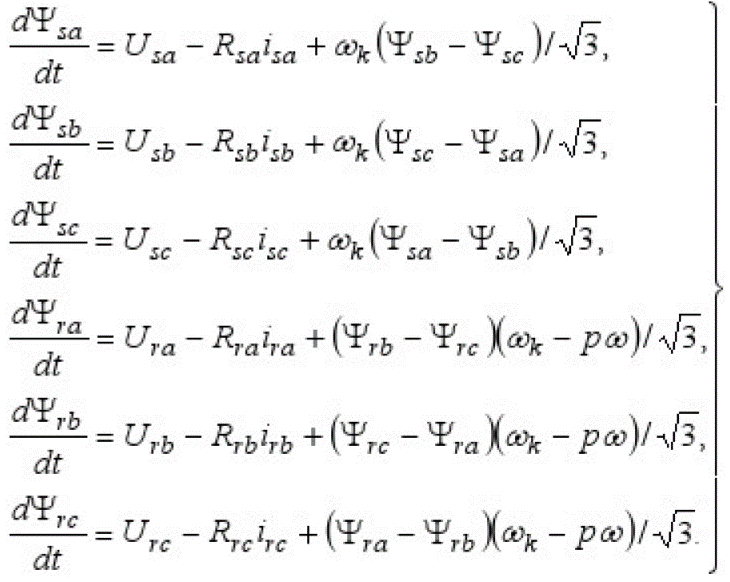 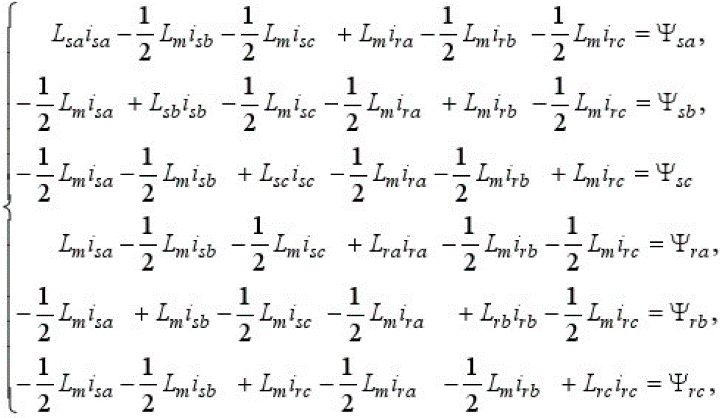 гдеОси системы координат а, b, с.i с индексами s, r и а, b, с - токи.Lm - индуктивность цепи намагничивания.Проекций вектора напряжения статора Tsa, Tsb, Tsc, Tra, Trb, Trc.L с индексами s, r - индуктивности соответствующих фазных обмоток.ωk - электрическая угловая скорость вращения координатной системы.ω - геометрическая угловая скорость вращения ротора электродвигателя.R и индексами s, r - активные сопротивления обмоток статоров и роторов АД соответствующих фаз (а, b, с).Совокупности определяют характер изменения фазовых координат потокосцеплений с выделением в них управляющих воздействий: Ψsa, Ψsb, Ψsc, Ψra, Ψrb, Ψrc. Задача управления АД может рассматриваться как задача минимизации функционала, записанного в интегральной форме и выражающего цель управления, например, в виде функционала: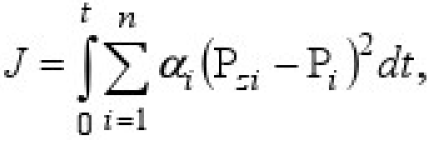 гдеai - коэффициенты значимости переменных (весовые коэффициенты).Рsi, Рi - необходимое и мгновенное значения управляемой переменной АД (в качестве Рsi, Рi могут выступать, например, электромагнитный момент АД, потокосцепления ротора, статора АД и другие).Решение такой задачи с использованием известных методов оптимизации, например, принципа максимума Л.С. Понтрягина позволяет найти алгоритмы формирования векторов напряжений:Ротора для двигателя двойного питания.Статора в случае управления АД со стороны статора.Следовательно, получим следующее уравнение: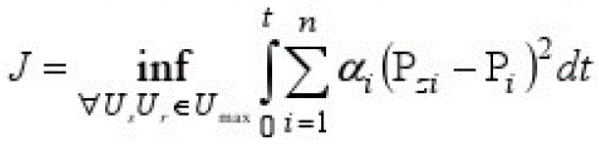 Например, возьмем следующий функционал: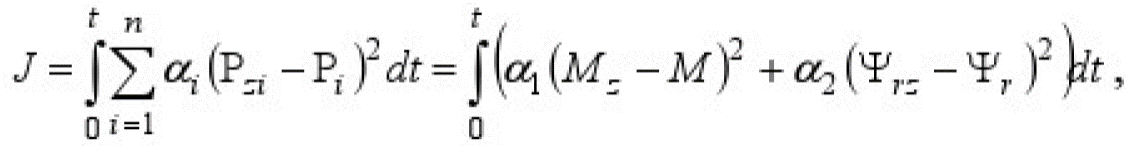 Следовательно, получим следующую систему уравнений: 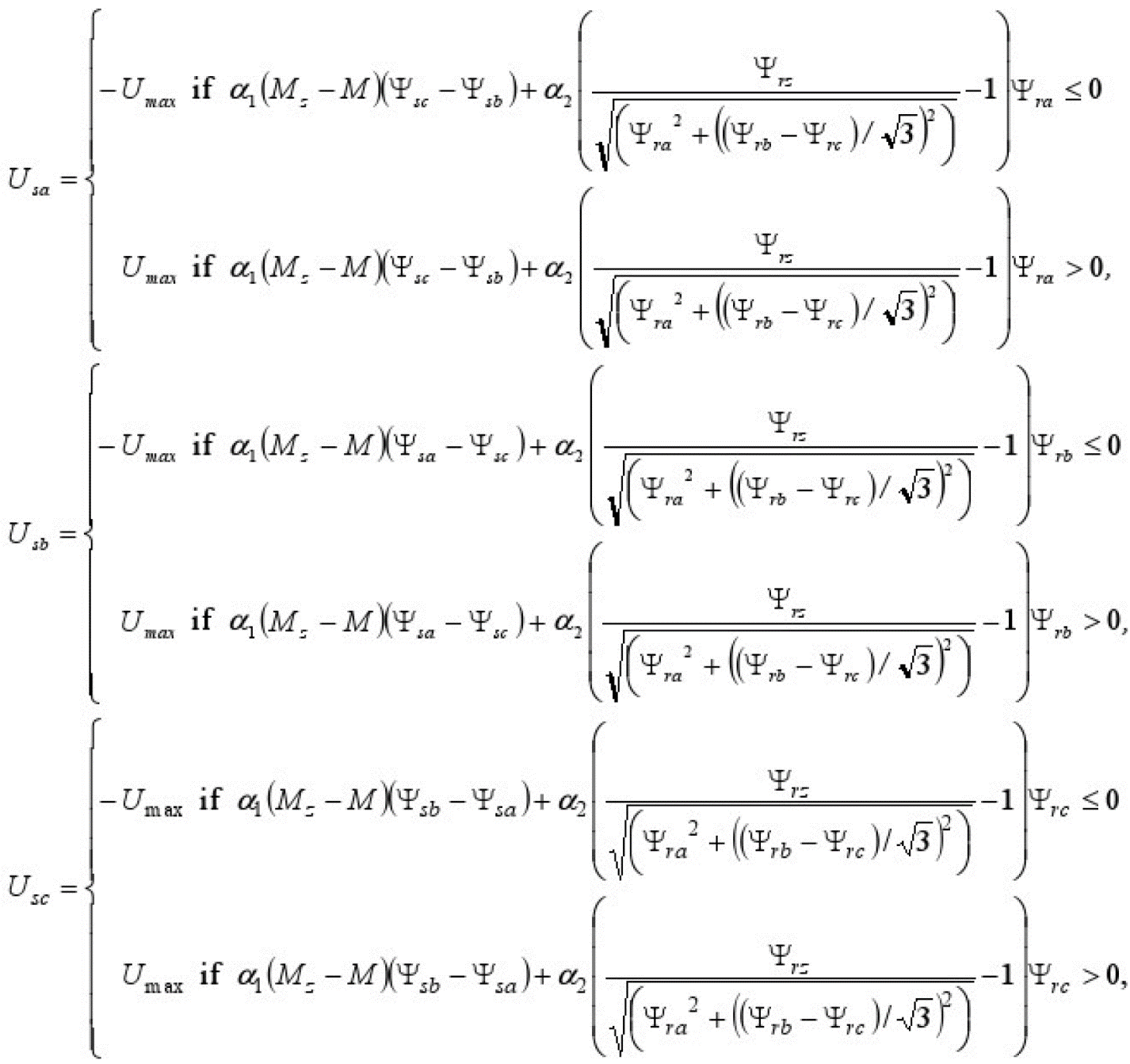 гдеMz, M - задаваемое и текущее значение электромагнитного момента АД.Ψrs, Ψr - амплитуды задаваемого и текущего значения потокосцепления ротора.Umax - максимально возможное амплитудное значение напряжения питания электродвигателя.Построение графиков с применением нового алгоритма управленияНа основании полученных систем уравнений следующим этапом будет построение графиков зависимостей основных характеристик электродвигателя в различных режимах работы.Для получения трендов в различных режимах работы АД, используем значения следующих параметров: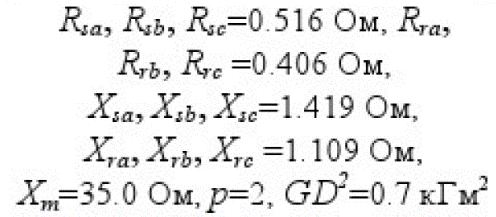 Соответственно получим следующий тренд амплитуды на рисунке 1: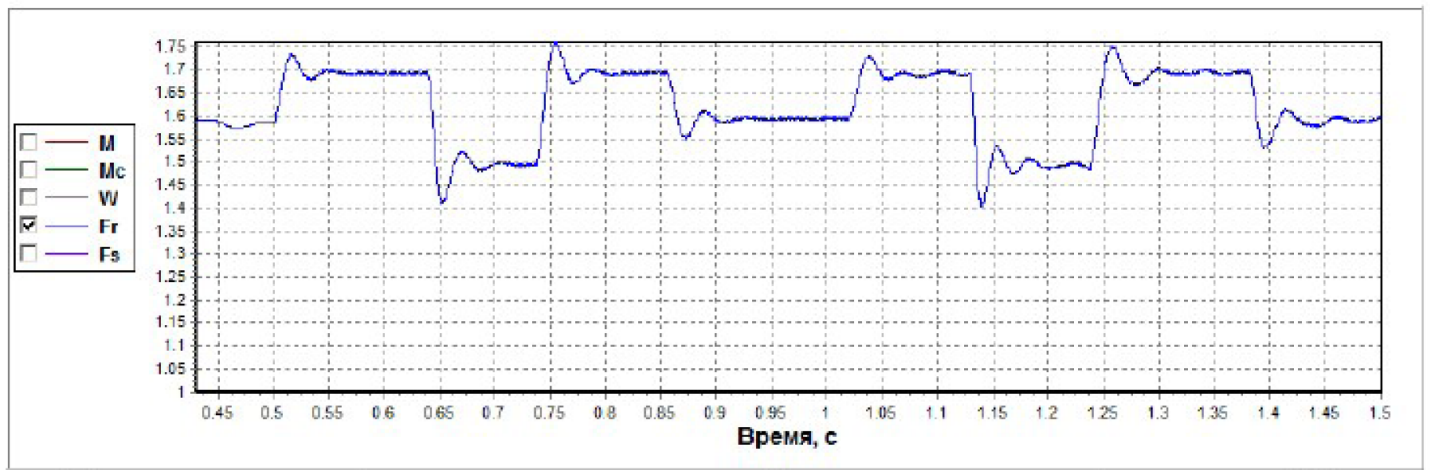 Рисунок 1 – Изменение амплитуды потокосцепления ротора Ψr при ступенчатом задании значений Ψrs последовательно без учета насыщения магнитной цепиГде происходит ступенчатое задание значений Ψrs последовательно:1.7.1.5.1.7.1.6.1.7.1.5.1.7.1.6.Из полученного тренда получаем формы амплитуд потокосцепления статора на рисунке 2: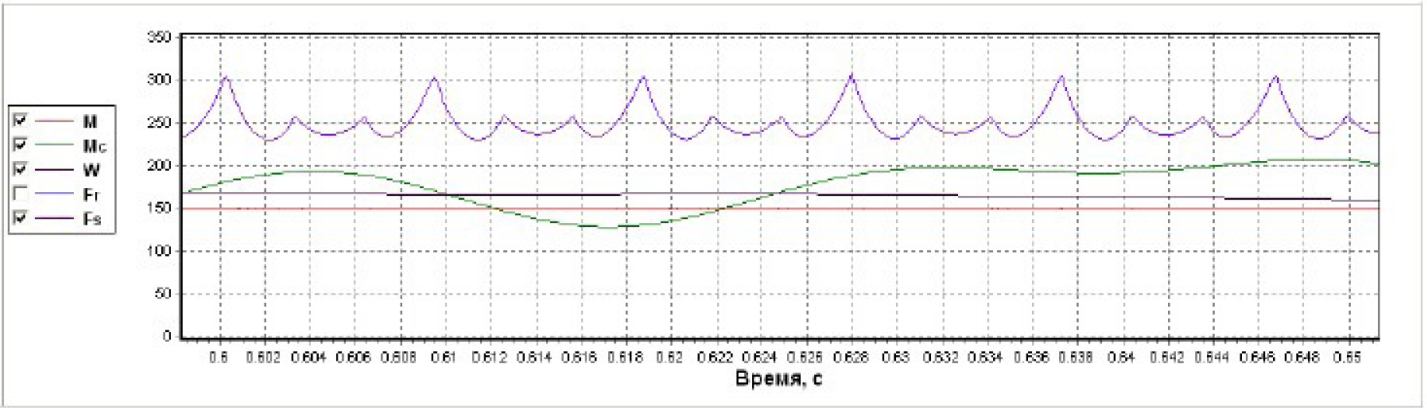 Рисунок 2 – Типичная форма изменения амплитуды потокосцепления статора (верхняя линия) в идеальном варианте управлениягдеFs=150Ψs.Исходя из графиков рисунка 2 построим режимы работы электродвигателя при изменении потокосцепления ротора, рисунок 3: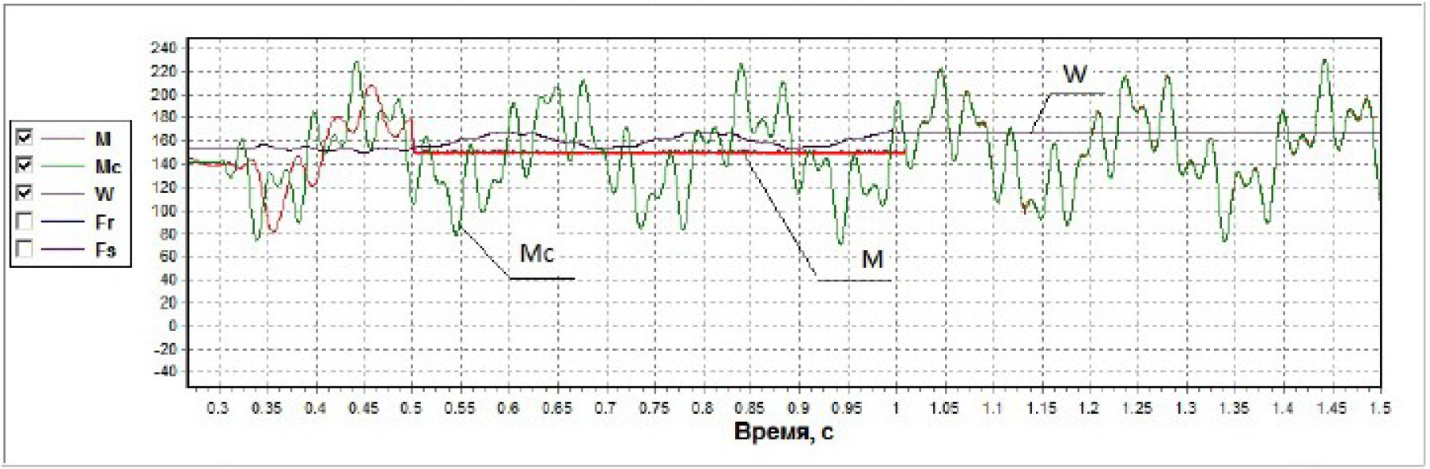 Рисунок 3 – Режимы работы АД при изменении ΨrгдеДо 0.5 с – возникает неуправляемый режим. От 0.5 до 1.01 с – происходит стабилизация электромагнитного момента.От 1.01 с – возникает стабилизация скорости.На рисунке 4 представлены тренды по моменту и скорости в рассматриваемом режиме на разных промежутках времени: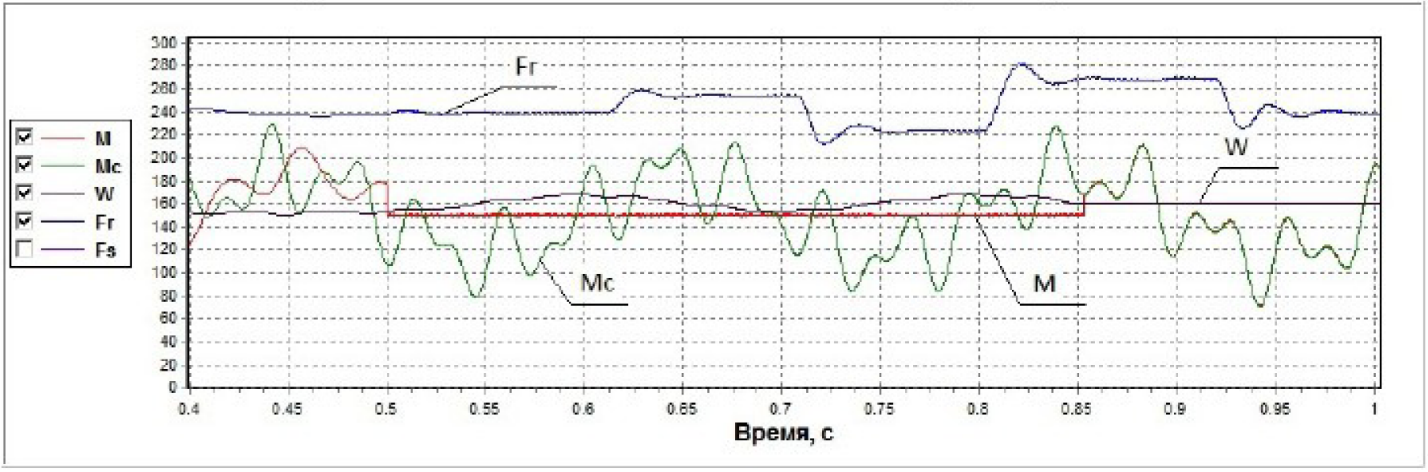 Рисунок 4 – Сохранение качества управления электромагнитным моментом и скоростью АД при изменении задания потокосцепления ротора при идеальном варианте управления гдеFr=150Ψr.Задержка формирования управлений Ua, Ub, Uc - 0 мкс.В интервале времени от 0.5 с до 0.855 с происходит сохранение качества управления моментом.В интервале времени от 0.855 с происходит сохранение качество управления скоростью электродвигателя.Следует отметить, что найденные алгоритмы формирования векторов напряжений обеспечивают приемлемое качество управления во всех возможных режимах работы АД в идеальном варианте.В рамках исследований рассмотрены следующие режимы электродвигателя:Пуск.Торможение.Основной технологический. Эти алгоритмы при раздельном задании необходимых значений электромагнитного момента и потока близки к способу управления известному как Direct Self Control (DSC) [10].Вместе с тем, наличие запаздывания в системе управления при формировании управляющих воздействий (Ua, Ub, Uc) приводит к довольно значительной погрешности при обеспечении качества управления.Качество управления моментом и скоростью при 10 мкс, представлен на рисунке 5: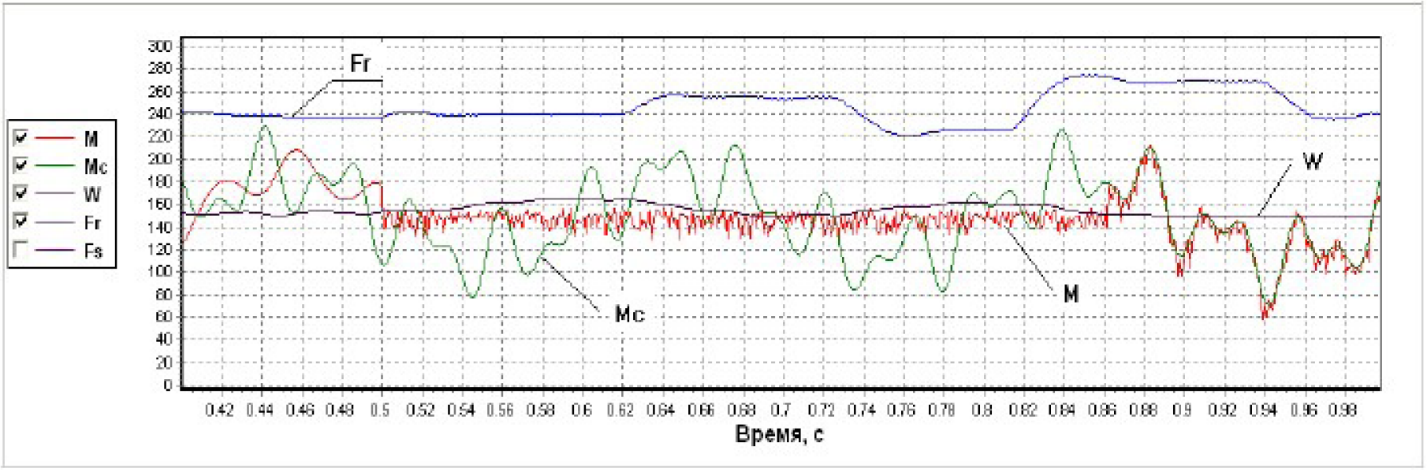 Рисунок 5 – Качество управления электромагнитным моментом и скоростью АД при изменении задания потокосцепления роторагдеFr=150 Ψr.Задержка формирования управлений Ua, Ub, Uc - 10 мкс. В интервале времени от 0.5 с до 0.855 с происходит сохранение качества управления моментом.В интервале времени от 0.855 с происходит сохранение качество управления скоростью электродвигателя.Качество управления моментом и скоростью при 25 мкс, представлен на рисунке 5: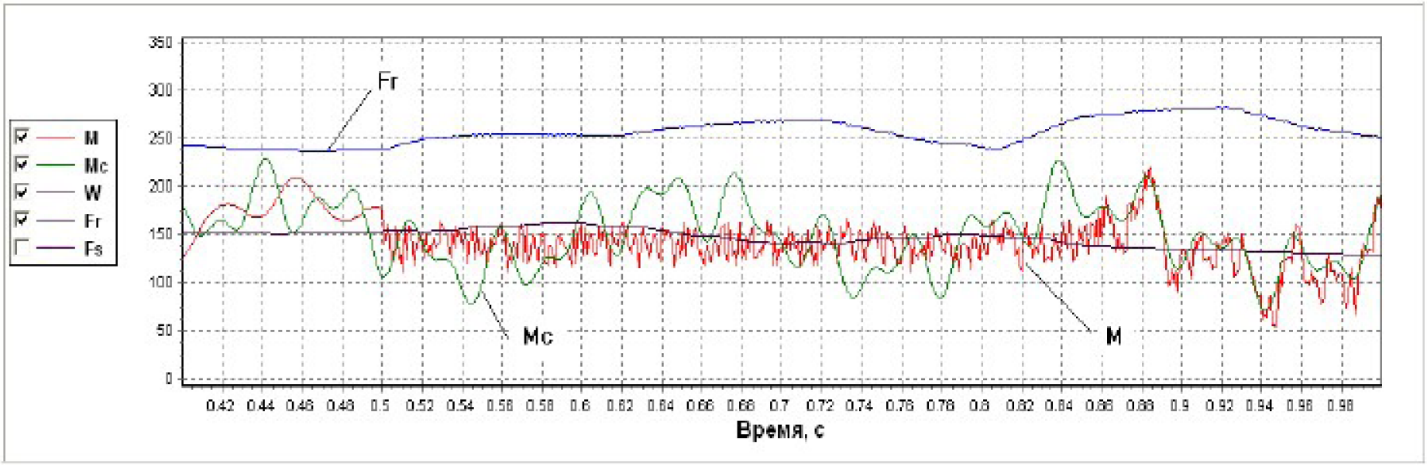 Рисунок 6 – Качество управления электромагнитным моментом и скоростью АД при изменении задания потокосцепления роторагдеFr=150 Ψr.Задержка формирования управлений Ua, Ub, Uc - 25 мкс. В интервале времени от 0.5 с до 0.855 с происходит сохранение качества управления моментом.В интервале времени от 0.855 с происходит сохранение качество управления скоростью электродвигателя.Рассмотренная методология управления электродвигателем может иметь практическое применение в области электропривода производственных систем.Список литературыУсольцев А.А., Частотное управление асинхронными двигателями / СПб: СПбГУ ИТМО, 2006.-94 с.Trzynadlowski А.М., Control of induction motor / London, Academic Press, 2001. - 228 c.Tze-Fun Chan, Keh Shi., Applied Intelligent Control of Induction Motor Drives / John Wiley & Sons, 2011. 432 p.Состояние, тенденции и проблемы в области методов управления асинхронными двигателями / Бичай В.Г., Пиза Д.М., Потапенко Е.Е., Потапенко Е.М. // “Радioелектронiка, iнформатика, управлiння” №1, 2001.Modeling and control of induction motors / Delaleau E., Louis J-P, Ortega R. // Int.J.Appl. Math. Com put. Csi., 2001 Vol. 11. №1, 105-129.Chen F., Dunnigan M.W. Sliding-mode torque and flux control of an induction machine / IEE Proc - Electr. Power Appl., Vol. 150, №2, March 2003.Direct torque control of doubly fed induction machine / F. Bonnet, P.E. Vidal, M. Pietrzak-David // Bulletin of the polish academy of sciences. Technical sciences. Vol. 54, No.3, 2006.Общая задача управления асинхронным электродвигателем / Ещин Е.К., Григорьев А.В. // ИВУЗ, Электромеханика, 2010 №1. С.39-43.Blaschke F., The principle of field orientation applied to the new trans-vector closed-loop control system for rotating field machines, Siemens-Review 39, 1972, pp. 217-220.Depenbrock M., Direct self-control of the flux and rotary moment of a rotary-field machine // United States Patent, Patent Number 4,678,248 Date of Patent Jul. 7, 1987.Takahashi I., Naguchi T., A new quick response and high efficiency control strategy of an induction motor, IEEE Trans. IA, 1986.Копылов И.П. Математическое моделирование электрических машин / М Высшая школа, 2001.-327 с.Ковач К., Рац И., Переходные процессы в машинах переменного тока - М.-Л.: Госэнергоиздат, 1963 -744 с.Моделирование перенапряжений в системе электроснабжения с электродвигательной нагрузкой.Источник: Управление состоянием асинхронного электродвигателя / Е.К. Ещин // Вестник КузГТУ. - 2012. - №5. - C. 72-75.